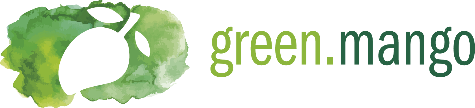 Právě vyšla kniha pro děti s názvem Příběhy z Orlických hor v komiksech. Na dvanácti příbězích a celkovém rozsahu 112 stran formátu A4 kniha čtenáři představuje nejvýznamnější osobnosti orlickohorské historie. Dozvědí se v nich, kdo byli první obyvatelé, jak náročný byl život na horách, čím se zdejší lidé živili a jak vycházeli se svými sousedy.Historie Orlických hor je velice dlouhá, neobyčejně zajímavá, plná zvratů a dramatických okamžiků. Málokterý žák se ale v hodinách dějepisu dozví o významných osobnostech a událostech, které formovaly kraj, kde žije. A přitom jejich příběhy zasazené do historických reálií jsou tím, co nám pomáhá mít pevně ukotvené kořeny v místě, z něhož pocházíme. Pokud chceme mladým lidem předat poselství minulých časů, je třeba jim historii zpracovat atraktivní formou. Komiksová kniha je právě tím vhodným nástrojem.Příběhy z Orlických hor v komiksech obsahují následující kapitoly:Příběh pravěký – bronzová sekyra s roztlučeným ostřímPříběh dřevařský – Kryštof Wenzell, potomek alpského dřevařePříběh sklářský – rodina FridrichůPříběh rekatolizační – Antonín Ignác Nepomuk Koniáš, zkráceně páter KoniášPříběh podloudnický – Frantík Dvořák a Jan Štěpánek	Příběh betlémářský – tragédie Josef UtzePříběh tkalcovský – tkadlec Josef VernerPříběh turistický – politik Jindřich ŠtemberkaPříběh průmyslový – orlickohorský průmyslník František Karel JanečekPříběh předválečný – ženich Josef NavrátilPříběh poválečný – vysídlení původního německého obyvatelstva, Franz Köhler z DeštnéhoPříběh sportovní – počátky lyžování Autorem rukopisu je publicista Radek Drahný, ilustrátorem Tomáš Chlud a odborným poradcem Bohumír Dragoun.Komiksová kniha Příběhy z Orlických hor v komiksech navazuje na již dříve vydané Příběhy z Krkonoš v komiksech a Příběhy ze Šumavy v komiksech. Ty vzbudily velký zájem čtenářů a my věříme, že i orlickohorské komiksy si najdou své čtenáře. Kniha bude v prodeji za 399 Kč u všech dobrých knihkupců, na regionálních informačních centrech nebo na e-shopu nakladatelství https://www.krasneknihy.cz/shop/.